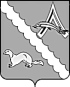 АДМИНИСТРАЦИЯ АЛЕКСАНДРОВСКОГО РАЙОНАТОМСКОЙ ОБЛАСТИПОСТАНОВЛЕНИЕВ соответствии с Постановлением Администрации Александровского района «О проведении районного конкурса на лучшую организацию работы по охране труда в Александровском районе» от 08.11.2023 № 1340, на основании Протокола от 11.12.2023 №1 заседания конкурсной комиссии по  определению победителей районного конкурса на лучшую организацию работ в области условий и охраны труда в муниципальном образовании Александровский районПОСТАНОВЛЯЮ:1.За высокий уровень организации работы по охране труда, наградить коллективы организаций, занявшие призовые места, благодарственными письмами Администрации района:1) ООО «Газпром трансгаз Томск» Александровское ЛПУМГ за первое место в районном конкурсе;2) МБУ «Центр досуга и народного творчества» Александровского района за второе место в районном конкурсе;3) МАОУ СОШ №1 с. Александровское за третье место в районном конкурсе;2. Наградить благодарственным письмом коллектив МАДОУ «Детский сад общеразвивающего вида «Малышок» за участие в районном конкурсе.3. Настоящее постановление разместить на официальном сайте органов местного самоуправления Александровского района Томской области http://www.alsadm.ru/.4. Настоящее постановление вступает в силу с даты его подписания.5. Контроль за исполнением настоящего постановления возложить на первого заместителя Главы района-начальника Отдела общественной безопасности и контролю за строительством.Глава Александровского района                                                                         В.П. МумберФедонина В.Б. 2-55-65Рассылка: Главный специалист по ГО и ЧС, Александровский РОО, Отдел культуры, Александровское ЛПУ МГ ООО «Газпром трансгаз Томск»11.12.2023                                                             №1500с. Александровскоес. Александровское	Об итогах районного конкурса на лучшую организацию работы по охране труда в Александровском районе